“环保心·蓝天梦”节能炉具行业宣传调研活动实施细则一、时间2015年11月至2016年1月二、目的1、宣传节能环保炉具知识，扩大节能环保炉具市场推广。2、完成行业报告数据采集。三、调研对象及数量调研采暖炉、烤火炉重点使用区域的企业、经销商及用户，以县为单位开展调研，数量要求如下：《炉具企业调查问卷》2份/县《炉具销售商调查问卷》10份/县《炉具用户调查问卷》20份/县。四、会员企业完成以下工作内容1、填写《炉具企业调查问卷》（附表1）。2、派专人或发动所属经销商，填写《炉具销售商调查问卷》（附表2）及《炉具用户调查问卷》（附表3），并发放宣传资料。3、调研当地炉具市场，并填写《炉具区域市场综合情况表》（附表4），或直接提供近期曾经开展过的市场调查报告或调查数据。4、在全国各地有能力开展的地区（省、市、县均可），进行市场调研，并完成相关调查问卷。5、填写《最美经销商推荐表》（附表5）、《节能环保炉具（锅炉）用户案例推荐表》（附表6）。本次调研数据将作为企业综合实力及区域市场情况统计分析、完成行业报告及“炉火正红”奖项评选的重要依据，主办方对填报数据严格保密，请各企业如实填写。五、参与方式及回馈成员单位根据其能力，采取“谁参与，谁受益，众创共襄行业大数据”原则开展工作，回馈如下：六、工作流程1、资料发放：2015年11月20日开始A.纸质资料：宣传资料、调查问卷，由中国炉具网统一快递给企业。B.电子资料：宣传资料、调查问卷，由中国炉具网统一发送邮件；企业也可通过活动官网、微信平台下载。2、 数据填报及回收：2015年11月20日至2016年1月15日A. 纸质资料：填写纸质调查问卷，统一快递至中国炉具网。B. 电子资料：通过邮件、官网、微信及QQ填写，发送至中国炉具网。七、联系方式联系人：韦初映  刘燕电  话：010-57064681  57394008 / 18810332831地  址：北京市朝阳区常通路三号龙湖长楹天街西区写字楼星座2栋1705官  网：www.lujugongyi.com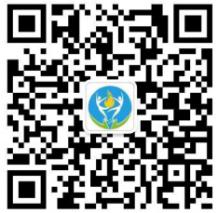 微信号：lujugongyi  或填加手机号18810332831邮  箱：1983588622@qq.comA特别支持单位·提供资金支持·完成3000份以上问卷（完成任一项即可）·企业品牌与活动捆绑宣传推广·企业案例编入行业报告·企业列入行业报告参编单位·公益活动网站首页显著位置品牌推广·新媒体宣传推广企业品牌·公益活动后期影响力延伸推广·赠送行业报告5本B支持单位完成1000份以上问卷·企业品牌与活动捆绑宣传推广·企业列入行业报告鸣谢单位·公益活动网站企业品牌宣传推广·公益活动后期影响力延伸推广·赠送行业报告3本C鸣谢单位·完成100份以上问卷·提供已有的区域调查报告或区域调查数据（完成任一项即可）·公益活动网站企业名录推广·企业列入行业报告鸣谢单位·赠送行业报告1本D友情参与完成30份以上调查问卷赠送行业报告1本